1.	 Name of Certificate 1  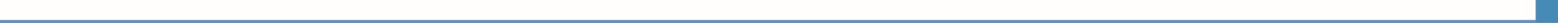 Field of study 3431 M 02 polygraphic industry – graphic design of printed media (en)2. Translated title of the Certificate 2  Polygrafia – grafika tlačovín (sk)3. Profile of skills and competencesThe holder of the certificate is able to:  prepare a work plan and determine the procedure for processing input data based on the parameters of the assigned order,  retrieve text and graphic data from external sources and prepare them for processing,   scan image templates and prepare them for further processing,  know the basic technological operations of polygraphic production,  know the principles of basic printing techniques, their peculiarities and possibilities of use in the production of printed media,  master and be able to apply typographic rules during the processing of text templates and graphic design of printed media,  know how to work with graphic programs and be able to use them in editing image templates depending on the printed material and the used printing technique,   know the principles and regularities of analogue and digital auto-typical reproduction of colour spaces,  process the graphic design of printed media according to the customer's requirements,   master and be able to use the regularities and rules of graphic design of printed media,  master and be able to use inter-operational procedures and output controls of production operations,   use technological and operational documentation,  know the properties and uses of basic polygraphic materials,  know and be able to use standards valid for polygraphic production,  know polygraphic technology and master the use of machines and technical equipment in polygraphic production,  master professional terminology and know how to use it in communication and when solving practical tasks,  have a grasp of the management and marketing in the field of polygraphic production,  know and use the principles of occupational safety and work hygieny, fire protection regulations and environmental protection principles.4. 	Range of occupations accessible to the holder of the certificate 3The graduate can find employment in professions in the field of creating graphical designs of printed media by using all available graphic technologies, in work activities related to the operation of the most modern electronically controlled devices for processing the graphics of printed media. The graduate can also be employed in advertising agencies and graphic studios dealing with graphic processing of printed media and input data for their printing production. Furthermore, the graduate can be employed in a publishing house as a graphic.Examples of possible job positions: graphic for printed materials, book graphic, graphic for printed media, advertising graphic designer, graphic for packaging and creative graphic designer.5. 	Official basis of the certificate5. 	Official basis of the certificateBody awarding the certificateAuthority providing accreditation / recognition of the certificateMinistry of Education, Science, Research and Sport of the Slovak RepublicStromová 1813 30 BratislavaPhone: +421 2/59 374 111www.minedu.sk Level of the certificate (national or European) 1 Full secondary vocational education SKQF/EQF: 4ISCED 354  Grading scale / Pass requirements    1 – excellent   2 – praiseworthy   3 – good   4 – sufficient   5 – insufficientAccess to next level of education / training 1University, 1st degree, ISCED 655, 645, 665  University, 2nd degree, ISCED 766, 767  International agreements on recognition of  qualifications 1     Legal basis     Legal basis   Act No. 245/2008 Coll. on Education and Training (Education Act) and on amendment of certain acts; Act No. 61/2015 Coll. on Vocational Education and Training and on amendment of certain acts; Decree of the Ministry of Education of the Slovak Republic no. 318/2008 Coll. on the completion of studies at secondary schools, as amended.    Act No. 245/2008 Coll. on Education and Training (Education Act) and on amendment of certain acts; Act No. 61/2015 Coll. on Vocational Education and Training and on amendment of certain acts; Decree of the Ministry of Education of the Slovak Republic no. 318/2008 Coll. on the completion of studies at secondary schools, as amended. 6.	 Officially recognised ways of acquiring the certificate6.	 Officially recognised ways of acquiring the certificateSuccessful completion of the four-year training program in the given field of study by passing the school leaving examination.Successful completion of the four-year training program in the given field of study by passing the school leaving examination.7. 	Additional information   After successful completion of the training program in the given field of study the graduates receive a certificate confirming their passing of the school leaving examination. 7. 	Additional information   After successful completion of the training program in the given field of study the graduates receive a certificate confirming their passing of the school leaving examination. Entry requirements 1lower secondary education, ISCED 244fulfilment of prerequisites in the admission procedure Entry requirements 1lower secondary education, ISCED 244fulfilment of prerequisites in the admission procedure    More information (including a description of the national qualifications system)   More information (including a description of the national qualifications system)Ministry of Education, Science, Research and Sport of the Slovak Republic, Study and Training Grouphttps://www.minedu.sk/18673-sk/studijne-a-ucebne-odbory-sauo/Ministry of Education, Science, Research and Sport of the Slovak Republic, Study and Training Grouphttps://www.minedu.sk/18673-sk/studijne-a-ucebne-odbory-sauo/   National Europass Centre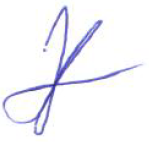 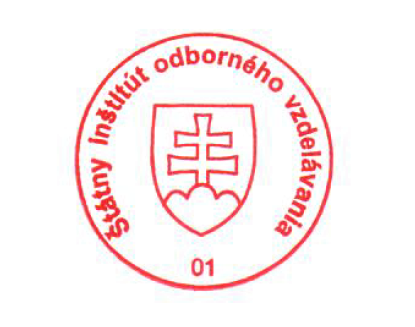    National Europass CentreState Vocational Education InstituteBellova 54/a,837 63 Bratislavaeuropass@siov.sk www.europass.sk State Vocational Education InstituteBellova 54/a,837 63 Bratislavaeuropass@siov.sk www.europass.sk 